Хранитель домашнего очага - Домовой.Цель занятия: дать представление о хранителе очага у славян, об оберегах, ознакомить со значениями символов оберегов.  Выполнить основные детали  домового. Ознакомить учащихся с последовательность изготовления домового.Задачи:Образовательные:    Ознакомить с оберегами, со значениями символов оберегов;     Ознакомить с верованиями славян, связанных с жилищем.Развивающие: Развивать способность применять полученные знания в творческой деятельности;                            Развивать эстетический вкус и творческие способности.Воспитательные:      Воспитывать интерес к русской культуре.      Творческое отношение к труду;            Стремление доводить свою работу до конца.Кто же такой домовой?По древним славянским поверьям домовой – это наш далекий предок, которого приглашают в свое жилище для защиты от злых сущностей. Домовые — единственные представители нечистой силы, которые не боятся Святого образа. Поэтому они спокойно могут жить в домах верующих.
Многие не верят в существование домовых, хотя известно множество случаев, когда люди встречали их, некоторые даже с ними общались. Чаще всего домового видели в образе старца небольшого роста с длинными седыми волосами и бородой. Когда домовой хочет что-то сказать, он делает это шепотом.

Чем же занимается Домовой?          Домовой  наводит порядок в доме и в семейных отношениях.     Он следит за чистотой жилья. Когда в доме все в порядке, чисто и аккуратно, домовой чувствует себя великолепно. Такого хозяина он любит и всячески ему помогает. В таком доме все будет работать, не будет биться посуда, и ломаться техника. Домовой помогает найти пропавшие вещи. Для этого его нужно просто попросить об этом: «Хозяин-батюшка, помоги, подскажи, где лежит то-то и то-то… » Также он следит за маленькими детьми и предотвращает разные беды. Домовой никогда не допустит пожара, несчастного случая, кражи, при условии, конечно, что ему нравится хозяин Домовой может разбудить хозяина утром, если у того важные дела. Может напомнить о забытых делах…Домовые помогают по хозяйству, сохраняют имущество, часто пересчитывают его, любят домашний скот, особенно лошадей. Еще домовой может предостеречь вас от какой-нибудь опасности. Чаще всего это проявляется в том, что когда вы спите, то можете почувствовать, как вас кто-то или что-то слегка душит, в этом случае просто спросите: «К добру или к злу?». И домовой вам ответит. Домовенок любит подбрасывать подарки, иногда это бывает в виде небольшой денежки. 
 Если вы заметили, что ваша кошка бегает по квартире, словно от кого-то убегает, это просто домовенок шалит, катаясь на спинке вашего любимца. 

  Чего не любит Домовой?
Домового раздражает табачный дым, домовой не любит скандалов в семейных отношениях, бесконечного беспорядка, шума. Нельзя свистеть в доме, так как домовой не переносит свиста, он может покинуть дом, причем иногда сразу же.Отсутствие домового чувствуется:Нарушается сон, нет покоя в душе, ломаются и портятся вещи, не приживаются животные, со временем наступает тоска и пропадает желание житьПереезжая в новый дом или квартиру, не забудьте взять с собой своего домового. Покидая старую квартиру, на пороге произнесите: «Хозяин мой, пойдем со мной» или ночью хозяин должен пригласить его, поставив ему угощение – ломоть хлеба с солью и чашку молока. Говорят: «Батюшка, хозяин мой, добрый мой домовой. Дам я тебе хоромы новые, палаты светлые. Идем со мной, без тебя счастья не будет».  Полезай в мешок. Материальным воплощением домового становится уголек или шило, которое следует положить в мешок. Без приглашения домовой с вами не пойдет. И останется одиноким и покинутым. А со своим домовым благополучие на новом месте вам обеспечено. Порой он невзлюбит людей, проживающих в этом доме. В этом случае на кухне, в укромном уголке на закате солнца нужно оставить блюдце с молоком и хлебобулочным изделием и искренне попросить у домового прощения. .Если вашу семью стали преследовать неприятности, жизненные неурядицы, в доме участились ссоры и скандалы, необходимо установить контакт с вашим домовым, проведя следующий ритуал:На выбранное вами место для домового кладется хлеб с солью и ставится чашка с молоком со словами: «Соседушко-домоседушко, раб к тебе идет, низко голову несет; не томи его напрасно, а заведи с ним приятство, заведи с ним дружбу, да сослужи легкую службу. Вот тебе и место тепленькое и угощение маленькое».                                                                                           Через сутки уберите угощение.Иногда в доме пропадают ложечки, ножи, наручные часы и т. п. Если вы не можете найти пропавшую вещь, то станьте в угол комнаты и обратитесь к домовому: «Домовой, домовой, поиграй и отдай». Если маленький ребенок плохо спит по ночам и капризничает, перед тем, как уложить ребенка спать, поставьте для домового угощение и обратитесь к нему с просьбой: «Домовой, домовой! Успокой мое дитя! » На семейные праздники не забывайте домовому ставить рюмку вина (водку не предлагать) и что-нибудь вкусненькое. При этом говорите: «Хозяин-батюшка, сударь домовой, меня полюби да пожалуй, мое угощенье прими». С рюмкой домового все чокаются. Не забывайте здороваться и прощаться с домовым, называя его уважительно «Хозяин». Как пригласить Домового, если его не было? Если же Вы, купив дом в новостройке, переехали туда от родителей (или в других случаях, когда нет возможности забрать домового с собой, привлечь домового можно следующим способом: На новолуние, когда станете ужинать, поставьте два блюдечка с угощением — в одно налейте немного молока и определите его под печкой или у духовки плиты со словами: «Откушай, отпей, дедушка, сколь хочешь, да и живи у меня». Во второе блюдце понемножку положите того, что у Вас есть на столе. Когда станете ставить нужно произнести: «Закуси-откушай, дедушка, сколь хочешь, да и живи у меня». Если говорить будете искренне, то домовой непременно явиться и изгонит всевозможную нечисть и останется. 
у вас.Домовой и его именины. 
О защите дома полагалось помнить постоянно, но устанавливались и специальные дни, в которые нужно было призывать ее с особой силой. Так возникали праздники в честь духов-хранителей. У наших предков один из таких праздников приходился на день 10 февраля – 
 раньше праздничная дата называлась Кудесами, т.е. чудесами.

Чудеса как раз и были связаны с домовым, который 10 февраля считался именинником. В качестве такового он мог разгуляться – расшалиться и, чтобы не разошелся «через край», его полагалось унимать, пожурить: «Такой взрослый дедушка и проказничаешь. Ай-яй-яй! ». Обряд унимания заключался, прежде всего, в угощении. В разных местах имелись свои особенности подношения кушаний для домашнего духа. 

Где-то ставили на печь или за нее кашу в горшке, да не просто так, а обкладывая угольками, чтоб не остыла до полуночи, когда «суседушка» придет ужинать; где-то – наливали молока в миску. Кое-где за ужином ставили прибор «для хозяина» и накладывали в предназначавшуюся для него посудину всех кушаний, что подавались к столу. А если баньку топили, то уходя из нее, оставляли ведро и веник – чтоб «батюшка» тоже мог попариться ради праздничка..

В купеческом сословии и в среде зажиточных крестьян было принято класть под печку серебряную монету во исполнение поверья: коли примет «дедушка» подношенье – быть достатку в доме целый год. Кто был победнее в надежде разбогатеть оставляли там же медную денежку. 

Как почитали домового 10 февраля?

В знак почитания домового 10 февраля полагалось разговаривать тихо да ласково, обходиться без споров и упреков: мол, увидит он, что в семье лад, обрадуется и будет помогать хозяевам (а ссоры да дрязги домашние «хозяин», по поверью, терпеть не может).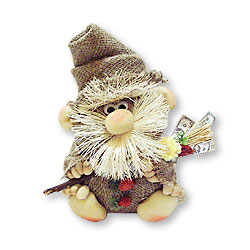  Полынным веником избу подметали, чтобы «дедушка» в именинный день мог отдохнуть, а не сражаться с той нечистью, что не дай Бог, забредет в дом. Одним словом, как у нас – праздничный день должен быть выходным. 

А в вечернюю пору, выказывая почет да уважение, принято было вспоминать байки да сказки о житье-бытье «суседушки». Коли все положенное исполнено как надо, можно было обратиться к домовому с просьбами и пожеланиями: 

– Хозяин-батюшка, побереги скотинку. 
– Хозяинушка-батюшка, хлеб-соль прими, скотинку води. 
– Домовишко-дедушка, всех пой, корми овечушек, ладь ладно, а гладь гладко и стели им мягко. 
– Дедушка-суседушка! Кушай кашу, да избу храни нашу! 
– Хозяин-батюшка, прими нашу кашу! И ешь пироги да наш дом береги! 
– Дядюшка-домовой, хозяин-батюшка! Тебе хлеб-соль, а нам в дому счастье, здоровье, лад и любовь! Что такое домовушка, или Как задобрить домового всерьёз и надолго?

Домовой незлопамятен и страшно любит подарки. Вкус у него непритязательный: молоко в блюдце на полу; горбушка хлеба, оставленная на столе после хозяйской трапезы; каша или мед в специальной посуде, оставленные на кухне, чтобы домовой ровно в полночь вышел и поужинал. И происходит чудо: пакостник становится смирен и услужлив, бережет добро ваше, помогает в быту, и в доме воцаряется мир и покой. 

Все бы хорошо, но молоко прокисает и отравляет вам жизнь своим запахом.. Долго ломали голову наши далекие предки – чем задобрить домового? И придумали домовушку. Домовушка – это предмет для украшения быта и дома, предназначенный в подарок домовому.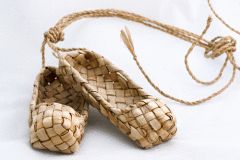 .Вешать домовушку лучше в кухне, поближе к плите, а если в доме есть камин, то над ним, поскольку домовые любят тепло открытого огня и обитают чаще всего неподалеку. Это мистическое украшение поможет вам завоевать доверие и любовь домового, приобрести в его лице заботливого друга и храброго защитника. А если домовой кого полюбит, то будет служить верно и преданно, оберегая уют и комфорт вашего дома, покой и достаток вашей семьи.
Для того, чтобы задобрить Домового вы сейчас будете делать домовушки.Ее лучше сделать самим, чем покупать в сувенирной лавке или на рынке: это же ваш домовой, и лучший подарок ему – своими руками сделанный. Для изготовления подходят любые природные материалы: кожа, лыко, крупа, соленое тесто, сушеные ягоды, грибы, цветы, которые нужно прикрепить к предмету-основе – миниатюрному венику, лаптю, домашнему тапку.

Первое, что надо определить – это предмет, на который можно прикрепить мелкие украшения во всем их многообразии. Это может быть: 

- веник, перевернутый вверх, как оберег от нечистой силы; 
- декоративный лапоть или тапок как обозначение места, где живет домовой; 
- венок или декоративная коса как символ бесконечности и непрерывности вашего рода; 
- хлебная лопатка или расписная ложка как олицетворение достатка в доме и хлебосольности хозяев. 

Если вы не нашли ничего подходящего, можно сшить мешочек из грубой ткани, к примеру, льна или мешковины, набить его ватой или крупой и перевязать красивой лентой. 

. Украшать полученную основу можно чем угодно, призовите на помощь фантазию и вили нитками, соберите свое шумное семейство вокруг стола и действуйте. Очень красиво в таких композициях смотрятся любые засушенные растения, особенно высохшие колосья злаковых. Для украшения подходит любая домашняя выпечка из соленого теста, маленькие рогалики или сушки – ваш домовой будет всегда сыт и добр к вам. 

Семечки подсолнуха и кукуруза символизируют энергию солнца и здоровье, плоды рябины – женскую красоту, фасоль – физическую силу, рисовые зерна – мир в доме, хвойные шишки – символ достижения цели, лён – оберег от порчи и сглаза, чеснок отгоняет нечистую силу. Можно использовать ароматные растения: мяту, можжевельник, лаванду. Проводится конкурс на лучшую поделку.